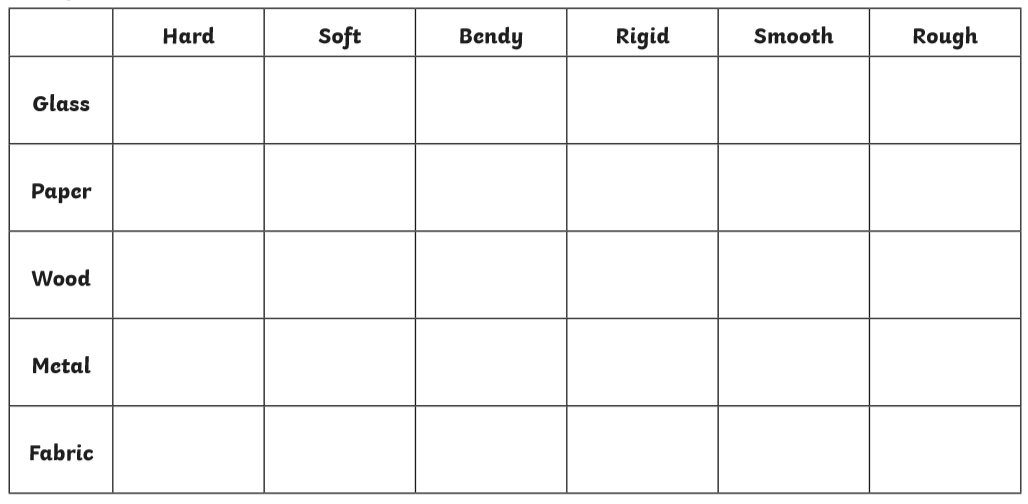 Properties of MaterialExplore you home and garden for different materials. What do they feel like?Tick the correct words, which describe the material. 